RRailway Discontinuance Act 2006Portfolio:Minister for TransportAgency:Public Transport Authority of Western AustraliaRailway Discontinuance Act 20062006/00230 Mar 200630 Mar 2006 (see s. 2)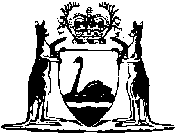 